1.- Realizar de forma práctica en el hogar un entrenamiento, 1 vez a la semana, si usted asiste al liceo de forma presencial debe realizar 1 entrenamientos en total y si no asiste al liceo de forma presencial debe realizar 2 entrenamientos en total de:Burpees. 6 series de  40 segundos. Salto estrella, 5 series de 40 Segundos. Abdominal con toque de talón. 5 series de 40 segundos. Taloneo 5 series de 40 segundos. Plancha con toque de hombros 5 series de 40 segundos.En caso de cualquier duda llamar o comunicarse al número +56963030166 (Numero de la profesora).Ejemplo en imágenes de los 3 ejercicios a desarrollarBurpee                                                               2. Salto estrella                    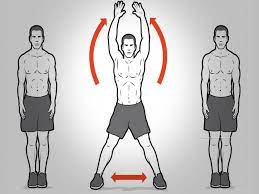 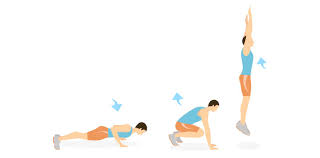  3.- Abdominal con toque de talon                        4.  Taloneo 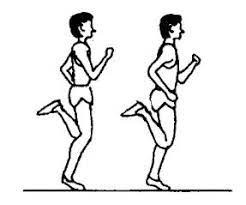 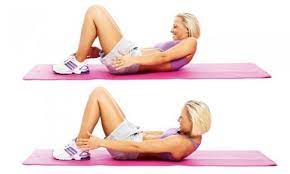              5.- Plancha con toque de hombro. 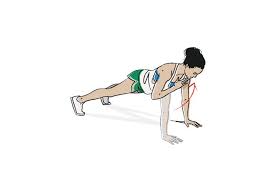 Guía de Educación física N°4Guía de Educación física N°4Guía de Educación física N°4Docente Cecilia Cerda Barahona Fecha: 24/05/2021 al 04/06/2021Unidad:Vida Activa  y Saludable.Objetivo de aprendizaje: 06Habilidades:Resistencia – FuerzaResistencia – FuerzaObjetivo: OA: Reconocer y ejecutar actividades físicas de intensidad moderada que desarrollen la condición física por medio de la práctica de ejercicios de resistencia cardiovascular y fuerza.OA: Reconocer y ejecutar actividades físicas de intensidad moderada que desarrollen la condición física por medio de la práctica de ejercicios de resistencia cardiovascular y fuerza.